    Colegio República Argentina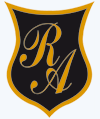 O’Carrol  # 850-   Fono 72- 2230332                    Rancagua                                                   GUÍA DE LENGUA Y LITERATURA SÉPTIMOS AÑOS 2020   INSTRUCCIONES: Lee el texto dado y contesta las siguientes interrogantes, puedes tomar apuntes (al margen), sobre lo que entiendes de cada estrofa.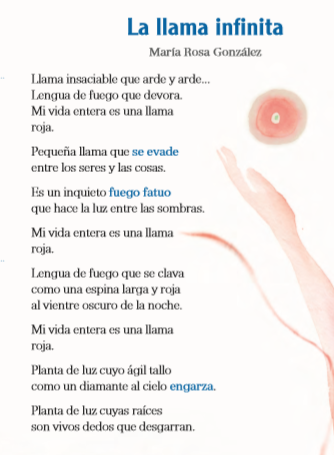 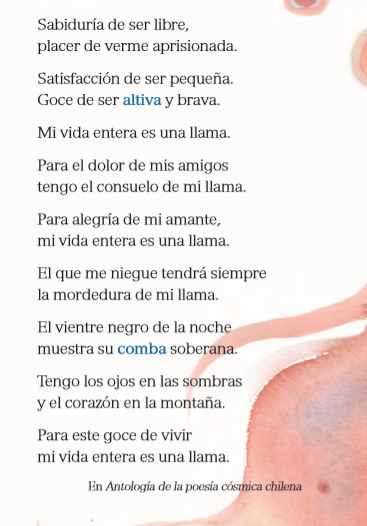 ¿Qué sentimientos te produce el título del poema?___________________________________________________________________________________________________________________________________________________________________________________________________________________________________¿Qué simboliza la palabra “llama”?, ¿ Con qué se puede asociar la palabra en el poema?____________________________________________________________________________________________________________________________________________________¿Qué quiere decir el verso “que hace la luz entre las sombras”?____________________________________________________________________________________________________________________________________________________Explica con tus palabra qué es el lenguaje figurado e identifica en el texto, 3 ejemplos escribiendo tu interpretaciónExplicación___________________________________________________________________________________________________________________________________________Ejemplo1____________________________________________________________________________________________________________________________________________Ejemplo2___________________________________________________________________________________________________________________________________________Ejemplo3___________________________________________________________________________________________________________________________________________¿Cuál es la importancia del fuego en este texto?______________________________________________________________________________________________________________________________________________________________________________________________________________________________Reescribe las 4 primeras estrofas cambiando las palabras (llama/fuego), por otras, como por ejemplo: el agua o el viento.(No ocupar los ejemplos).Explica cómo cambia el sentido del texto al cambiar el elemento._______________________________________________________________________________________________________________________________________________________________________________________________________________________________________________________________________________________________________Reconoce en el texto:Hablante lírico______________________________________________________Objeto lírico________________________________________________________Motivo lírico_______________________________________________________Temple de ánimo___________________________________________________Reconoce 2 figuras literarias que aparecen en el texto (vistas en años anteriores), escríbelas y explica su significado.Observa la imagen y escribe un texto poético que te inspire, de al menos dos estrofas, en tu cuaderno o al reverso de esta guía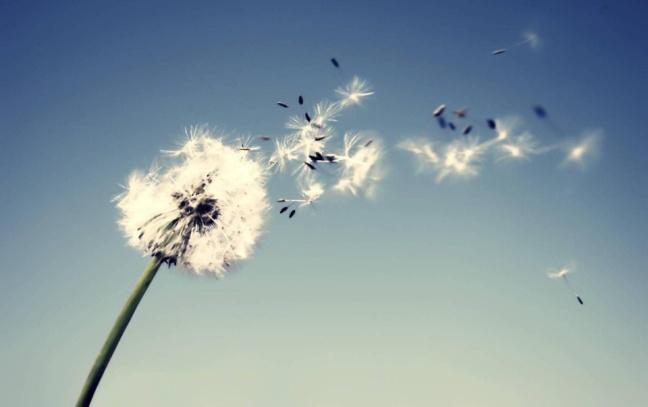 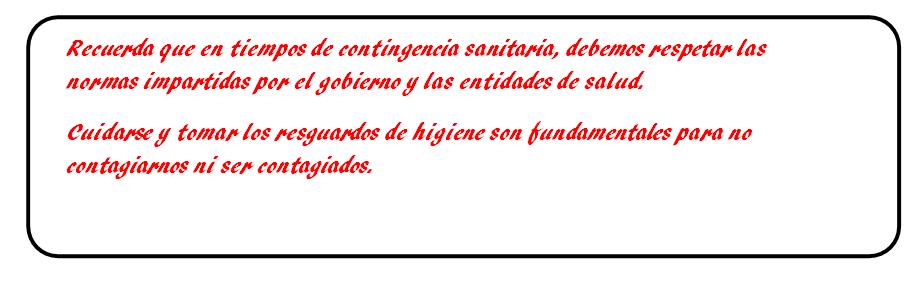 Nombre:Curso:                                                                                  Fecha: Semana del 6 al 9 de abril,2020OA: OA: Analizar los poemas leídos para enriquecer su comprensión, considerando cuando sea pertinente:Como el lenguaje poético que emplea el autor apela a los sentidos, sugiere estados de ánimo y crea imágenes.El significado o el efecto  que produce el uso del lenguaje figurado en el poema Desarrollar las actividades con responsabilidad, esmero y en familia.FIGURA LITERARIAVERSOEXPLICACIÓN